       Voluntary  Class Supplies for the 2018-2019 School Year            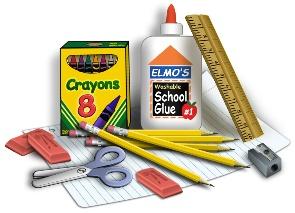 Grade Level: Kindergarten--Full day  Suggested Items:(75+) Heavy Duty CLEAR sheet protectors(4)   3-prong PLASTIC folders (Red, blue, black & any color Mead 5-Star preferred)(3)   3-ring (white) binders with clearview front (Share, Science, & LA)(1)    Primary composition journal (with picture space and dotted writing lines)(1)   A-Z tab dividers (colored individual tabs please)--place in 3-prong blue folder)(2)   8 tab dividers  (place 8 in 2 of 3-ring binders)(1)   100+ count white cardstock(12) #2 pencils (1)   12 count colored pencil(1)   24 count crayons(2)   color markers (1 thick set , 1 thin set )(12) dry erase markers (fine tip) (1)   dry eraser (microfiber cloth works excellently)(2)   bottles of Elmer’s glue(9)   fat glue sticks (1)   6” pointed scissors(1)   1 metal pencil box(1)   box of kleenex(3)   Large containers antibacterial wipes (2 for class;1 for science)(1)  large box gallon size ziplock baggies